Friends of “88” Squadron SocietySponsoring Committee MeetingSt Mina’s – Gym 4031, Rocky View County #44, AlbertaSeptember 18, 2019Attendees:  Jennifer Harbour, Carmen Volk, Donna Labreche, Lori Dempsey, Sherry Nadeau, Heidi Erickson, Joanne Roach, Ciara Noonan, Laurie Knight, Monica Orduz, Cristle Vasken, Noel Edwards, Jason Raddutz, Tara Jensen, Lance Hilton, Martin Brennan, Dan Duperon,  Charlene Malek, Debbie Di Vetta, Ben Malek, Neelima Gahlot, Heather Harke, Krystie-Rae Lalonde, Lynnae Miller, Sarah Lyon, Kathy Ricketts, Sheryl Campbell, Cheryl Sebastien, Wendie Krysak, Jill Munday, Dennis Keeping, Matthew Harrison, Kristen Harrison, Kyle Webber, Olatunde Olatond, Helen West, Brenda Beatty, Anne-Lorraine Molloy, Violeta Kelly, Ray Kelly, Kellee Davis, Wayne Stretch, Bryan Treichel 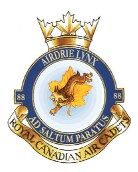 Treasurer Report Sept 18 2019Bank Accounts as of today : General Chq: $ 210,042.63					  General Savings:$ 26,773.10					  Building GIC $ 45,272.30					  General GIC: $15,522.34					  Casino Acct: $56, 441.44Grand Total of all Accounts $ 354,051.812018-2019 Projected Budget for income was $63,500.00Last Years Income through fundraisers, bottle drives, swag etc generated $54,740.14 majority coming from bottle drives at $17 842.40 the rest various fundraisers throughout the year.Donations total $ 12 230.19 with $8000.00 coming from the Royal Canadian Legion and 1000.00 from Shell Canada. DND grants total $ 7762.44Investment Income $3157.42Grant Total Income for 2018-2019 was $ 78,090.192018-2019 Projected Expense was $ 36,000.00Expenses Total for 2018-2019 was $37,114.91	Cadet & Squadron Expense total $ 19491.27 majority being Rentals for Training then sports activities etc.Total Profit for 2018-2019 year is $ 40,975.28AgendaNotesActionCall to OrderCalled to Order at: 6:47pmBy: Jennifer HarbourApproval of the AgendaMotion by:  Kathy RicketsSecond by: Sherry NadeauCarriedApproval of the previous minutesMotion by: Ben MalekSecond by: Brenda BeattyTo be followed up on the websiteCarriedParent IntroductionsAnd introduction of the Executive Committee5a.  SS League Advisor Report:  Peter DavisPeter’s Role:  Member of the AB provincial committee/leagueAll volunteer drivenLiaison between SSC and the DND at the local and provincial levelsLeague has done calendars again and they have been given out and squadrons are sellingAPC is working with DND regarding scholarships this year and the possible changes.  More details to comeAPC has selected a new Effective Speaking Coordinator, who will be looking after the competition.  Topics have already been assignedAPC has a new Social Media coordinator to keep APC Facebook and twitter accounts up to dateAPC AGM is at the end of October – expecting some minor changes to be discussed.  More details to come5b.  Royal Canadian Legion: Lt. Wayne StretchWould like a training schedule for 2019/20 so he can see when parent meetings and CO parades are and to be advised of when cadets are aging outPOPPY CAMPAIGNNeeds a commitment for poppy campaign.  This year is the 75th year of the end of WW2.October 25- Nov 10th5 locations: Save On Foods, Safeway, Wal-Mart, Airdrie Registry, and Costco (Nov 1 – 10th only)Tote to be picked up at the Branch for each location by morning shift and dropped off by last shift of the dayShifts are from 10:100 – 19:00Oct 25/26 – availableNov 2 – 3  - Navy LeagueNov 9 – 10 – Army LeaguePart of the money raised from Poppies goes to the cadetsNeeds volunteers for winter snow removal – will discuss with the CO5c.  Commanding Officer’s Report:This Saturday - Food Bank Drive - part of mandated community serviceFTX - Field Training Exercise - sign up sheet electronic on the calendarSign up for Glider day - 40 kids only - if for any reason child can not go, we need to know so that the spot can be filledTuesday nights - other events starting in October - at Airdrie Ecole Middle School - they are optional nights - band, drill, flag party, sports nightsAbsences - on the website - as kids get older, teaching them the responsibilityOn website - uniform sheets - send in requestsMandatory to get through level:  FTX, gliding, volunteer, ACR, Remembrance DayOctober 2nd - CO Parade:  last class is when there might be promotionsAsk to be careful with groups of kids pictures on social media - are some kids in our program that can not be photographedCedarwood Station:  Marksmanship with Cpt Taylor5d.  Treasurer’s Report: Lori Dempsey***Amended to the minutes***Budget for 2019/2020 still being finalizedLarge fund was started to build a building – not at a point that this would be a smart decision for us to do this.A lot of the fund is casino funds/ALGC  Fundraising Committee Report:  Kellee DavisBottle drives raise about half of our budget – the more cadets we have, the more we get.Bottle drives planned for Oct 19th, Jan 4th and May 9thOther fundraising:Calendars – 350 for our squadron – can sell up until Nov 20thBacon – start selling next week.  Will sell a second time this yearHoodies before ChristmasSpolumbo’s sausagesFundraising events as wellSwagWill need help with the events – come to Kellee with ideas and to helpNew BusinessParent Social Hour – next Wednesday – 7:15 – 8:15 – a time for new parents to ask all the questions you have and a mentorship opportunityFood Bank Drive – this Saturday – 3 locations – Superstore and Save On Foods – for the Airdrie Food Bank and the Veterans Food BankBottle Drive – first one is Oct 19th – need as many parents as possibleAnnouncements – reminder that they are at 8:30 in the gym during the paradeScreening Process for ParentsSet out by the League for volunteers to ensure the safety of cadetsGoes to 3 police agenciesSee Carmen Volk for the paper work – need 4 references & an interviewRenewals – see Peter DavisOnline EPICEvery organization is looking for something different – ours is directed to the LeagueScreening is good for 5 yearsf.   20 Year Anniversary – will be celebrated next year – Squadron started in 2020Date of Next SSC MeetingWednesday, Oct 16th - 6:45pm - St. Mina’s AdjournmentMeeting Adjourned at: 8:06pmMoved by:  Heidi EricksonSeconded by: Ray KellyCarried